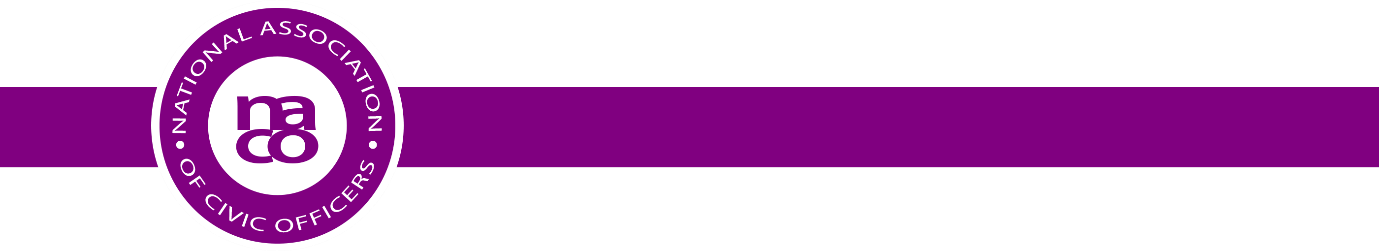 VACANCIES  FOR CIVIC STAFF 	 	 	 If anyone wishes to advertise a post on here  please contact secretary@naco.uk.com Chippenham Town CouncilSalary: £21,589 to £23,836 (NJC Scale Points 12 to 17)Permanent/Part Time: Permanent & Full TimeDBS Check – NoClosing Date: Noon on Thursday 25 April For full details visit:  www.chippenham.gov.uk for application form then email to recruitment@chippenham.gov.uk 